港版美赞臣A+新品上市social创意社媒狂圈粉广 告 主：港版美赞臣所属行业：母婴/奶粉执行时间：2022.10.20-11.11参选类别：创意传播类营销背景连续十多年蝉联香港消费者首选奶粉的港版美赞臣经典爆品A+升级新上市，亟待对消费者进行产品教育，认知A+产品焕新卖点。营销目标聚焦港版美赞臣A+升级新上市，通过打造创意社交话题引爆新品上市传播事件，传递消费者A+新品配方升级印象，深度种草新品卖点和品牌育儿主张，实现圈粉新客转化老客。策略与创意微博“人类幼崽”观察话题成父母讨论热门，借势平台流量打造全新话题引发热议，输出港版美赞臣的新A+配方助力宝宝聪明看得见，和孩子一起发掘潜能成长新乐趣。直击TA晒娃爽点，以“凡尔赛式晒娃”的#人类幼崽到底有多聪明#创意话题挑战赛为原点，有奖晒娃每日打榜x脑力大V互怼炒热话题x微博&抖音双社媒内容联动，3重助推用户自发分享互动，协同创意话题原创内容沉淀，打造低门槛、强趣味的全民共创大事件，强势占位市场音量，广泛传播。执行过程/媒体表现亮点1：官号微博话题打榜引领“凡尔赛晒娃”风潮，精准触达母婴客群参与活动认知新品官博全程积极营业主持话题，内容从“品牌说”进阶“让用户说”；每日定制BBking榜单活动期持续促热&新品A+卖点安利，互动有奖覆盖晒娃用户&围观用户，最大程度创意驱动实现全民互动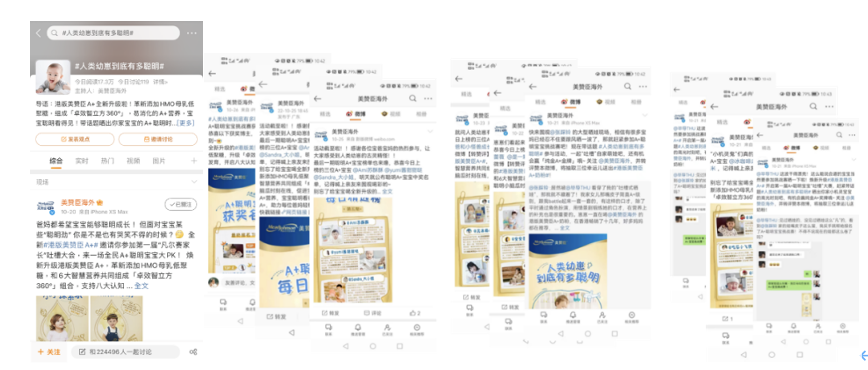 亮点2：高知艺人大V社媒热度加持，掀起全民讨论&参与积极性，强化新品脑力卖点心智@毕导THU和@张踩铃微博凡尔赛式晒娃“开撕”，参与#人类幼崽到底有多聪明#话题挑战赛，用创意互怼形式引爆粉丝关注参与活动微博营销号同步转发话题扩散美赞臣A+话题挑战，号召全民参与活动助燃话题热度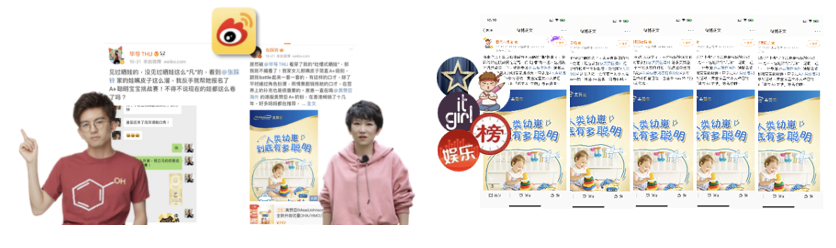 亮点3：微博跨圈层KOL统一话题，强专业x高口碑x广认知覆盖更多潜客，强势包围TA助推参与话题&新品A+种草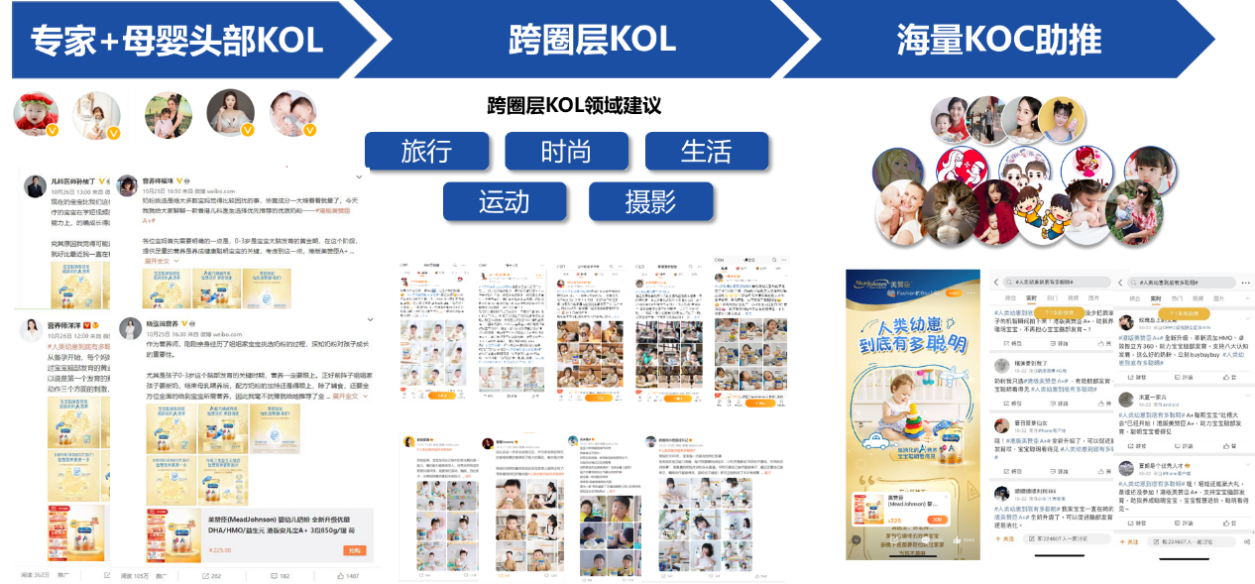 亮点4：锁定另一消费者聚集地抖音，携手顶流专家KOL新品种草，同步统一微博话题打造抖音挑战赛，内容打通引爆活动参与热度抖音强强联手顶流育儿专家崔玉涛，成为首个在崔玉涛视频内露出产品的品牌，打造宝宝脑力发育干货视频强化A+卖点背书，优质内容聚焦核心消费者视线同步统一#人类幼崽到底有多聪明#话题打造抖音挑战赛，征集晒娃短视频，优质UGC素材双社媒联动搬运至微博，继续收割话题热度，积攒活动声量，营造全网火爆态势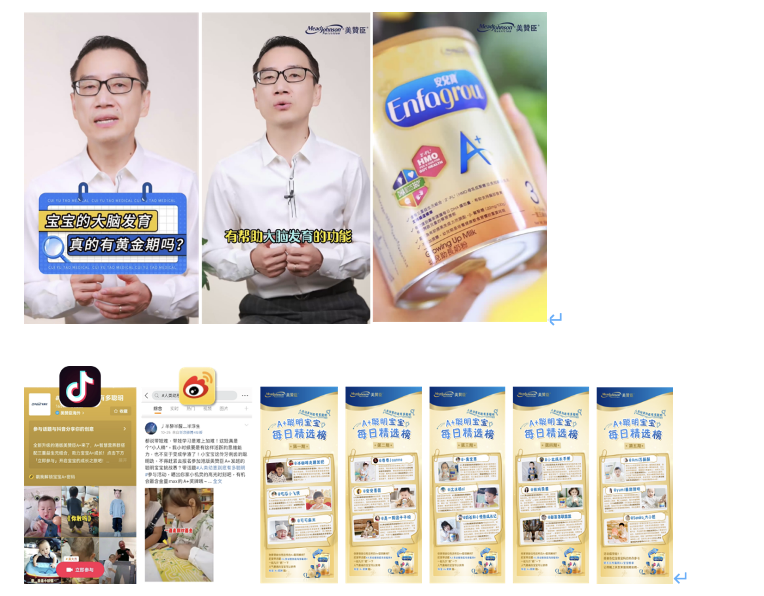 营销效果与市场反馈A+新品上市social campaign用消费者喜闻乐见的创意形式，双社媒深度合作激发TA分享欲，有效实现广泛传播&UGC沉淀&新品种草三重品效。微博话题阅读量 3.5亿+，完成率112%；讨论量25w+，完成率120%官博活动博文获超1500w+阅读量，3w+互动量。话题活动发帖参与人数近1w，对比5月品牌social campaign参与人数增长244%↑。新品讨论次数25w+，有效扩大产品认知。抖音话题曝光6700W+，互动参与人数86W+头部育儿专家种草视频完播率较行业高93%↑。抖音日均搜索人数显著高于行业1倍，获得了消费者的积极反馈。统一#人类幼崽到底有多聪明#话题挑战赛播放量超3亿。*数据来源：微博平台、抖音平台